GRANT APPLICATION FORMThe deadline for grant application is 1 June 2022Please submit this form as e‐mail attachment to cbga2022@gmail.comGrant request for:Registration Fee:        Accommodation: Organizing Committee signatures of ApprovalRegistration Fee:        Accommodation: President of CBGA2022: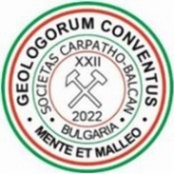 XXII International Congressof the Carpathian-Balkan Geological Association7–11 September 2022, Plovdiv, BulgariaFormCFirst name:      Last Name:      e-mail:      e-mail:      Institution (University, College, School):      Institution (University, College, School):      Status: Status: Title of the abstract 1:      Title of the abstract 1:      Mode of presentation: Mode of presentation: Title of the abstract 2:       Title of the abstract 2:       Mode of presentation: Mode of presentation: 